 Osnovna škola Katarina Zrinska Mečenčani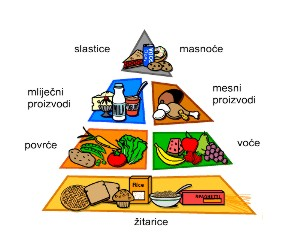 J E L O V N I K  –  listopad 2023. god.U Mečenčanima, 2. listopada 2023. god. 1. TJEDAN2. – 6. listopada2. TJEDAN9. – 13. listopada3. TJEDAN16. – 20. listopada4. TJEDAN23. – 27. listopadaPONEDJELJAKPONEDJELJAKPONEDJELJAKPONEDJELJAKHot – dog,jabukaŠk. pizza,voćni jogurtTopli sendvič,tekući jogurt,zobeni keksiŠkolski kruh, dukatela namaz, kuhano jaje,pudingUTORAKUTORAKUTORAKUTORAKGrah varivo,kupus salata s mrkvom, šk. kruh,puding sa čia sjemenkamaPečena piletina, rižoto s tikvicama, šk. kruh,krater kolačVarivo od graška s piletinom,salata: cikla, šk. kruh,kokos-čokos kolačPileći paprikaš,miješana salata, šk. kruh,kolač s bananamaSRIJEDASRIJEDASRIJEDASRIJEDAŠpageti s bologneze umakom,salata: svježa rajčica,voćni jogurtĆevapi u lepinji, luk,kuhani kompot od jabuka i suhih šljivaJuneći gulaš s njokama,salata: kiselo zelje, šk. kruh,puding sa čia sjemenkamaOkruglice od mesa u umaku od rajčice, pire krumpir, kupus salata s mrkvom, šk. kruh,MandarinaČETVRTAKČETVRTAKČETVRTAKČETVRTAKPileći medaljoni, prilog: krumpir i kelj, šk. kruh, šljivePileće šnicle u bijelom umaku,prilog: palenta, salata: kiseli krastavci,mandarinaBečki odrezak, pire krumpir i špinat na mlijeku, šk. kruh,mandarinaPileći ražnjići, kuhano povrće, šk. kruh,banana PETAKPETAKPETAKPETAKLepinje s vrhnjem,voćna salataRiblji štapići,pire od krumpira i batata,zelena salata s kukuruzom,  jabukaKrem juha od rajčice, popečci od oslića i zobenih pahuljica, savijača s jabukamaZapečena tjestenina sa sirom,kuhani kompot od jabuka i suhih šljiva